Escreva aqui o título do plano de trabalho do alunoPROJETO DE ORIGEM:Escreva aqui o título do projeto de pesquisa do professor-orientador ao qual este plano de trabalho está vinculadoPLANO DE TRABALHO DE PESQUISAPIBIC 2014 - 2015São Luis
2014SUMÁRIO1.	Contextualização e justificativa do trabalho do aluno	12.	Objetivo	23.	Plano de atividades do aluno	24.	Cronograma	2contextualização e justificativa do trabalho do aluno(máximo de 1 página) Utilize as formatações de página, espaçamento e fonte aqui apresentados (Fonte Arial 12, espaçamento entre linhas 1.5, folha tamanho A4, margens padrão do Word). Lembre-se de ativar com a tecla “Ins” a função Sobrescrever (Overwrite), permitindo a entrada do seu texto na capa e folha de rosto sem perder a diagramação.Não se preocupe com o sumário. Depois de introduzir todos os seus textos sob os itens apropriados, coloque o cursor do mouse sobre área onde está o sumário, clique o botão direito do mouse, selecione a opção “Atualizar campo” e depois “Atualizar apenas o número das páginas”. Pronto, o Sumário indicará as páginas automaticamente. Não é preciso editá-lo. O principal foco deve ser dado para a coerência da proposta do trabalho do aluno em relação ao projeto de pesquisa do professor. O texto deve indicar claramente o escopo deste Plano de Trabalho no contexto do Projeto de Pesquisa do professor orientador, apresentando o objeto de estudo específico do bolsista.A apresentação do estado da arte situando historicamente a evolução do tema, as abordagens já investigadas, o estágio atual do conhecimento sobre o assunto e quais as tendências que se apresentam, assim como todas as referências bibliográficas devem estar incluídas no Projeto de Pesquisa do professor orientador. Todas as citações e referências devem seguir normas vigentes da ABNT/ VANCOUVER/ ou periódico indexado, bem como constar no item Referências do Projeto de Pesquisa do professor orientador.Uma vez concluída a redação deste documento, você deverá transformá-lo em PDF e realizar o processo de submissão do plano de trabalho do aluno no sistema, anexando este arquivo no campo apropriado.  Objetivo(máximo de 1 página) O(s) objetivo(s) específico(s) do Plano de Trabalho do aluno deve(m) ser claro(s), sucinto(s) e direto(s). Deve ficar bem evidente qual a pergunta ou questionamento para o qual se busca uma resposta por meio desta pesquisa. Se os objetivos forem muitos, de alguma forma, imprecisos ou ambiciosos demais, talvez não tenha sido bem definido o tema a ser investigado.plano de atividades do aluno(máximo de 1 páginas) Esta é uma descrição técnica de como será desenvolvido o trabalho pelo aluno. Devem estar detalhadas, de forma lógica e linear, todas as etapas do Plano de Trabalho, as tarefas do aluno, a sistemática de acompanhamento dos trabalhos e quais são os resultados esperados durante a vigência da bolsa, bem como a forma de análise dos resultados obtidos. O roteiro deve obrigatoriamente cobrir o período de 12 meses da bolsa.Cronograma(Máximo de 1 página)Corresponde à apresentação, preferencialmente, através de tabela, planilha ou esquema, da distribuição das várias etapas do Plano de Trabalho ao longo do período previsto para sua execução.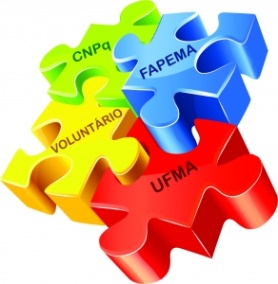 UNIVERSIDADE FEDERAL DO MARANHÃOPRÓ-REITORIA DE PESQUISA E PÓS-GRADUAÇÃOPROGRAMA INSTITUCIONAL DE BOLSAS DE INICIAÇÃO CIENTÍFICA(nome do ORIENTADOR)